[	]  Tenth (10th) anniversary[	]  Fifteenth (15th) anniversaryI, 		_,  of legal age,	(name of declarant)citizen, residing at 	_, depose and state under oath that:I am the	[	]  applicant for registration[	]  authorized officer of applicant-corporation [	]  registrant[	]  authorized officer of registered owner-corporation[	]  agent/authorized representative of applicant/registrantof the mark    	The mark was accorded[	] Application No.  	 [	] Registration No. 	 [	]  International Reg.  No. 	 [	]  International Reg.  No.   	Filing Date   		  Registration  Date	_ Renewal Date   		 International  Reg. Date  	  Subsequent Des. Date 	  Date of Grant  		 Renewal Date 		for the following class/es of goods and/or services:	(Attach additional sheet/s, if necessary):The Mark is being used in the Philippines for the following class/es of goods and/or services (Attach additional sheet/s, if necessary):	_ 	The goods are sold and/or services are rendered in the following outlet/s: Name of Outlet	AddressAs proof of actual use, attached are labels or pictures of the Mark (or pictures of the stamped container visibly or legibly showing the Mark) or other evidence of use.This affidavit is executed to attest to the truth of the foregoing and for the purpose of complying with the requirements of R.A. 8293 and the Trademark Regulations, as amended.AffiantSUBSCRIBED AND SWORN TO before me this	_  day of	, 	_.Doc. No. __ _: Page No.    _: Book No.  _: Series of     _       :NOTARY PUBLIC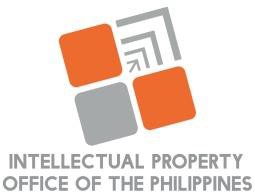 Intellectual Property Office of the PhilippinesDocument No.IPOPHL-SOP-BOT-01-F02Document No.IPOPHL-SOP-BOT-01-F02Bureau of TrademarksRev. No. 04Rev. No. 04DECLARATION OF ACTUAL USE(Prescribed Form)Issued by: BOTDate: 10/01/2017Please check one:[[]]Within three (3) years from filing/international registration/subsequent designation Within one (1) year from the fifth (5th) anniversary of the registration[[]]Within one (1) year from date of renewalWithin one (1) year from the fifth (5th) anniversary of each renewal[]Registered under Republic Act No. 166